MSU AwardsMerit ScholarshipThe MSU Merit Scholarship Award is presented annually in recognition of outstanding and valuable service to university, student, or residence governments, departments, clubs, societies, charities, or athletics. Recipients of the award receive a $500 scholarship in one of two categories: single year contribution, or overall achievement.EligibilityEach candidate is only eligible to receive the award once in each category, and no candidate may receive an award in both categories in the same year. To be eligible, a candidate must hold MSU membership (i.e. enrolment in at least eighteen (18) units of undergraduate study) and must not be in the final year of their academic programme. For more information:Rhea Jangra, Speaker McMaster Students Union MUSC 201 McMaster University905.525.9140 ext. 24118speaker@msu.mcmaster.caNominating yourself?Please answer the following question: Why are you a competitive candidate to receive the Merit Scholarship? (500-word max.)Please also submit your CV and a summary of a maximum of five (5) of your activities as an MSU member and full-time undergraduate student in reverse chronological order. The selection committee may also request to confirm the biographical information, so please provide two references.Please outline your five activities in the following way:Provide a heading with an approximate timeline for each activity summary.Example of Heading:
Volunteer Involvement (2016 – 2018)Provide no more than 300 words for each summary. Compile your nomination form, CV, and supporting documentation into one document named “(Nominee name) - Merit Scholarship” and visit https://msumcmaster.ca/governance/awards/ to submit your nomination package by February 24th, 2021Nominating another?Please answer the following question: Why is this person a competitive candidate to receive the Merit Scholarship? (500-word max.)Compile the nomination form and completed question into one document named “(Nominee name) - Merit Scholarship – nominated by your name” and visit https://msumcmaster.ca/governance/awards/   to submit your nomination package by February 10th, 2020The Speaker will then contact the Candidate contacted to submit their CV, and other relevant information by February 24th, 2021.Why are you a competitive candidate to receive the Merit Scholarship? (500-word max.) orWhy is this person a competitive candidate to receive the Merit Scholarship? (500-word max.)Please include a summary of a maximum of five (5) of your activities as an MSU member and full-time undergraduate student in reverse chronological order (300-word max each). This is only for students nominating themselves.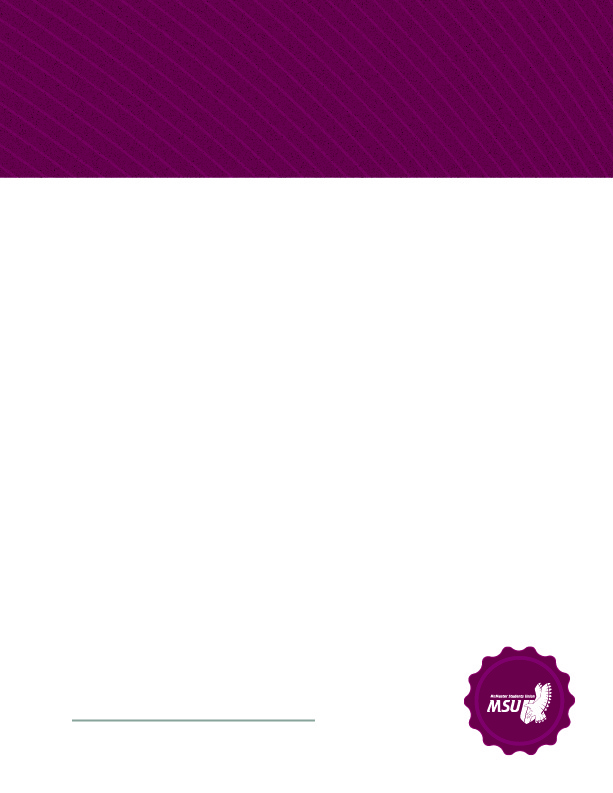 